ИНСТРУКЦИЯ ДЛЯ УЧИТЕЛЯ И КЛАССНОГО РУКОВОДИТЕЛЯпо добавлению Календарно-тематических планов (КТП)Создайте файл, содержащий ВАШ учебный план (КТП) для каждого класса, согласно прилагаемому шаблону в MS Excel.Зайдите на сайт ЭЛЕКТРОННЫЙ ЖУРНАЛ (https://16-eschool.eljur.ru/), используя свой ЛОГИН и ПАРОЛЬ.Выбрать Пиктограмму (значок) ЖУРНАЛ.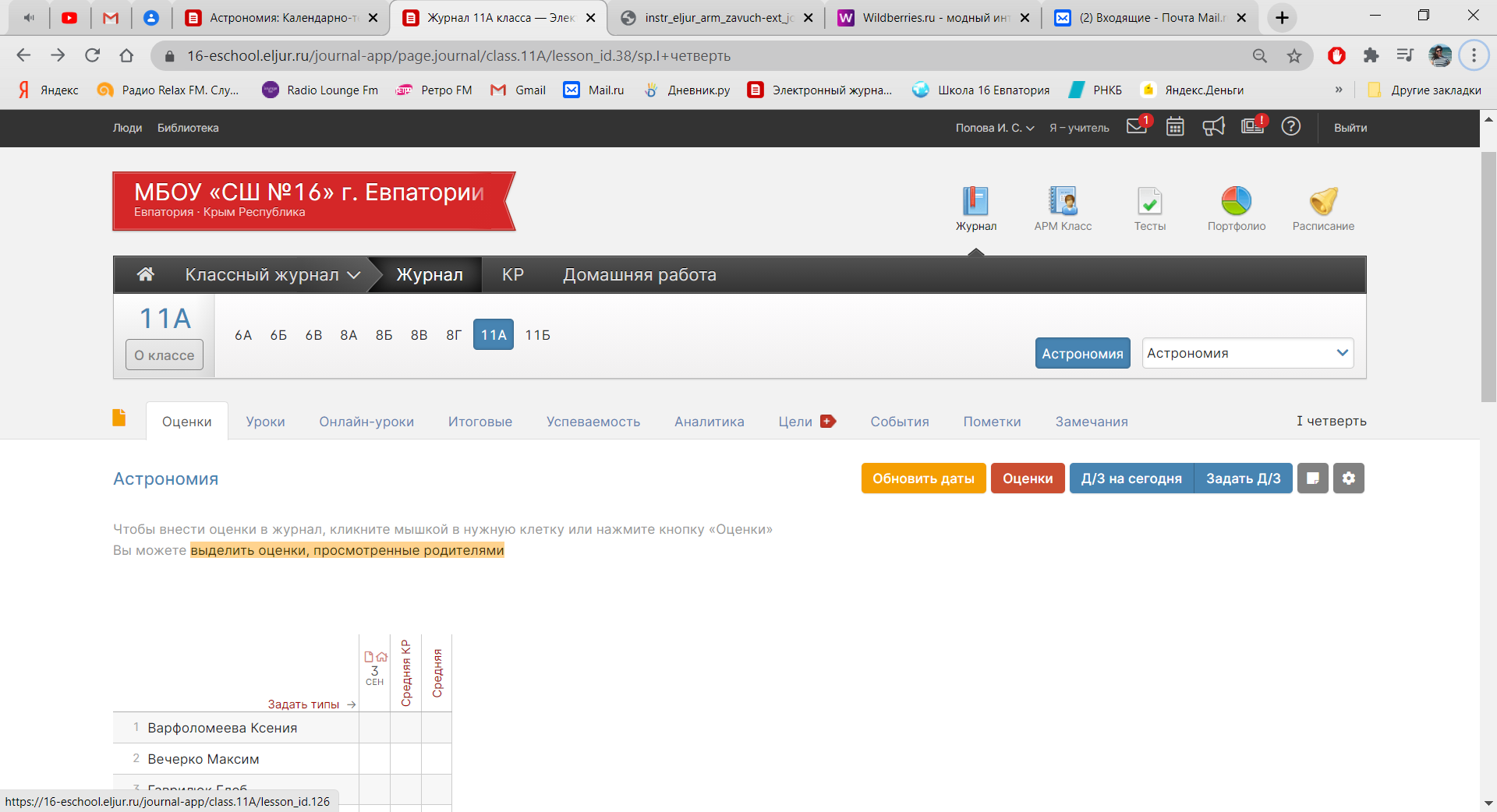 Выбрать КЛАСС (5А, 6В …. и др.), затем открыть вкладку УРОКИ.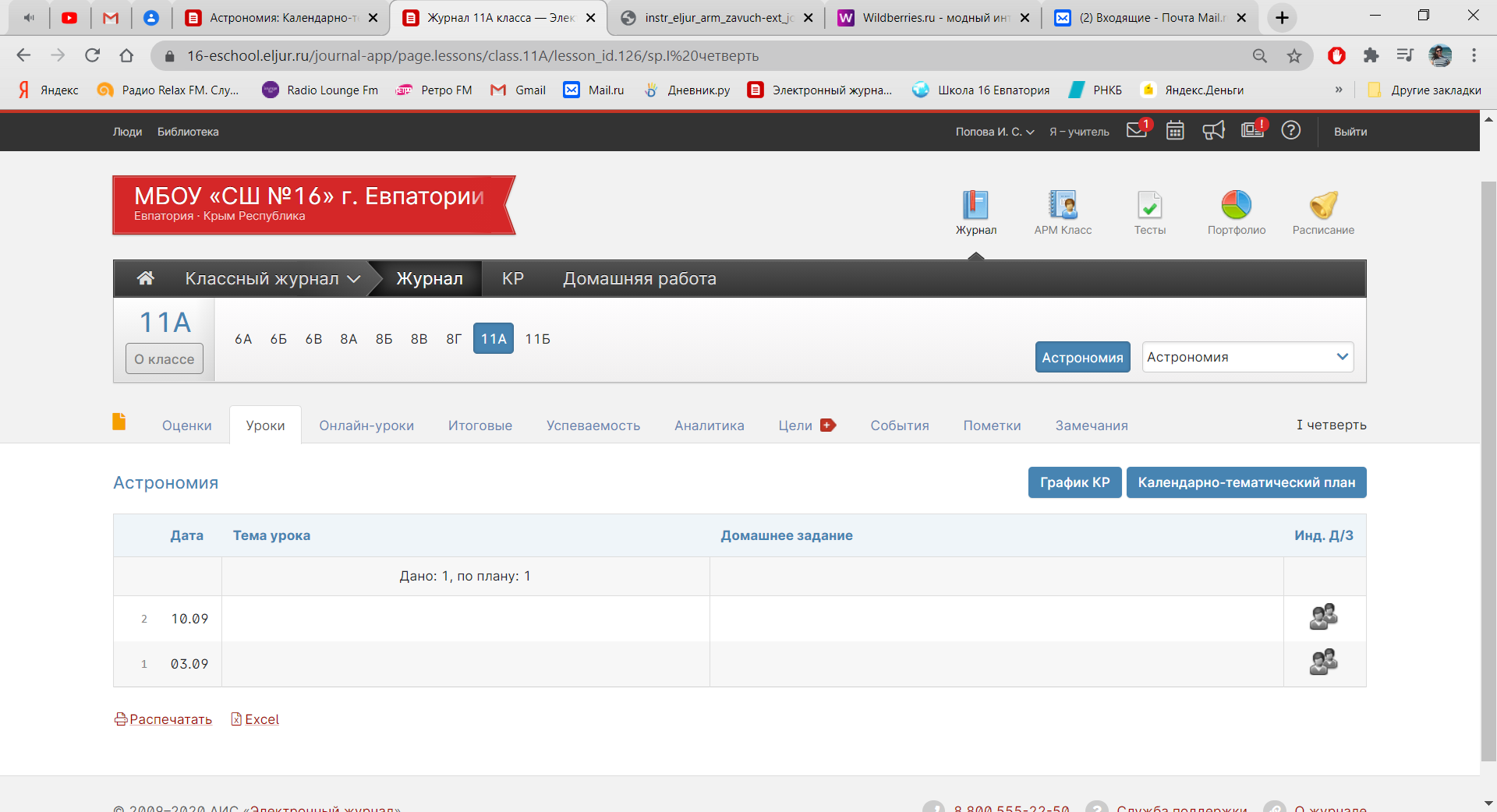 Открыть Календарно-тематический планНажать кнопку ЗАГРУЗИТЬ ИЗ ФАЙЛА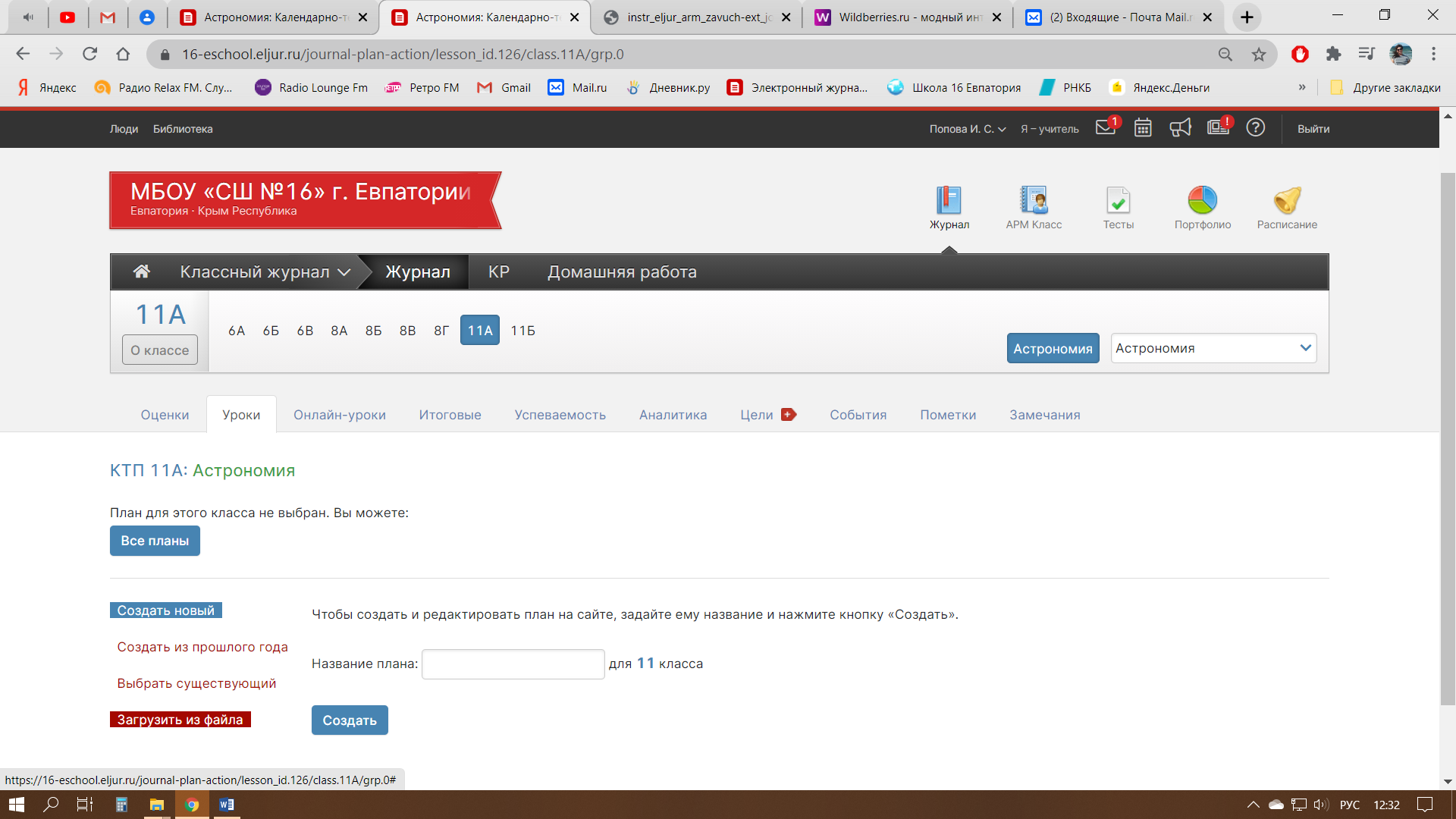 Нажать кнопку ЗАГРУЗИТЬ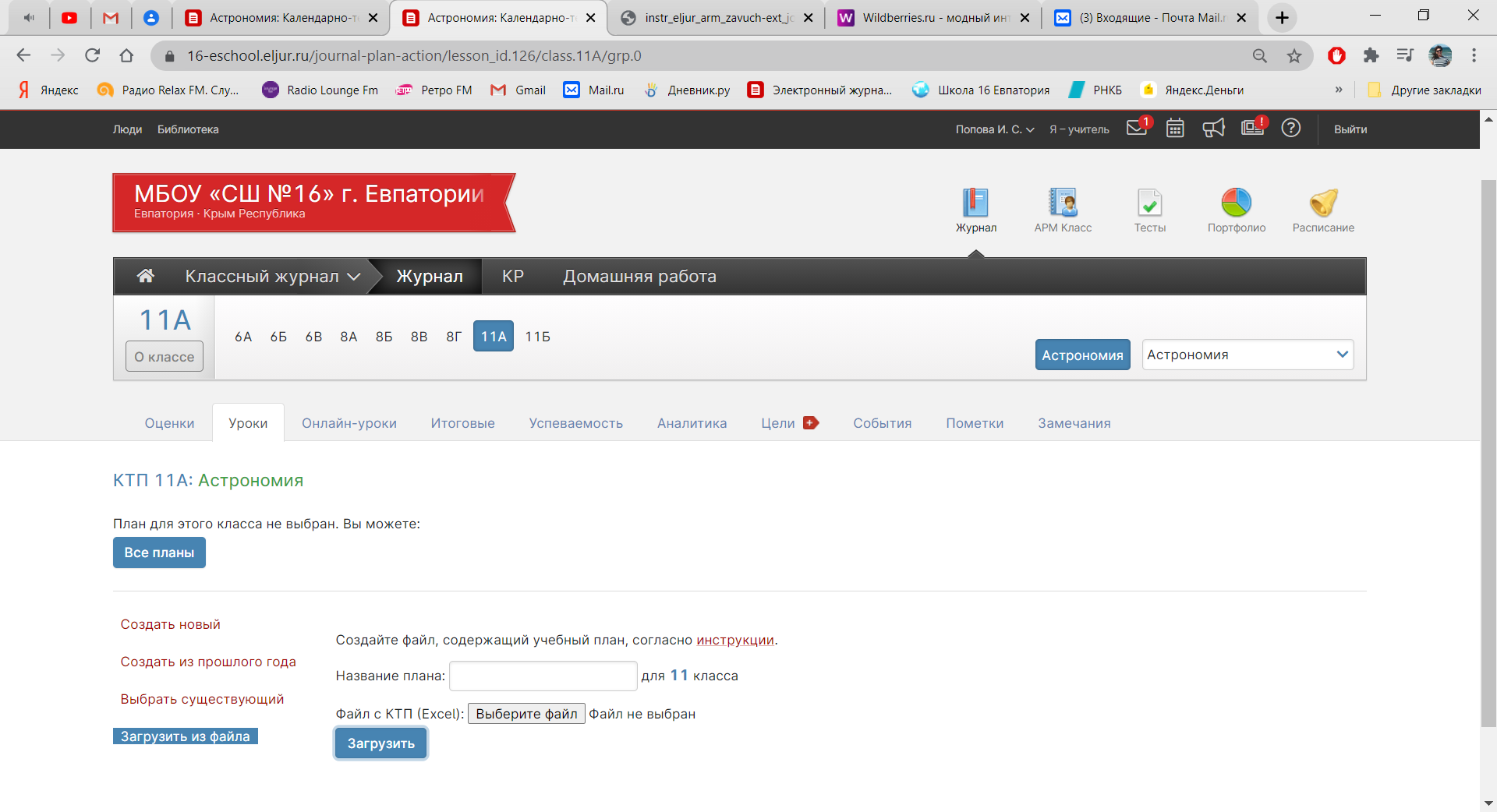 Нажать кнопку ВЫБЕРИТЕ ФАЙЛ  и загрузить файл, содержащий ВАШ учебный план (КТП) для каждого класса, согласно прилагаемому шаблону в MS Excel.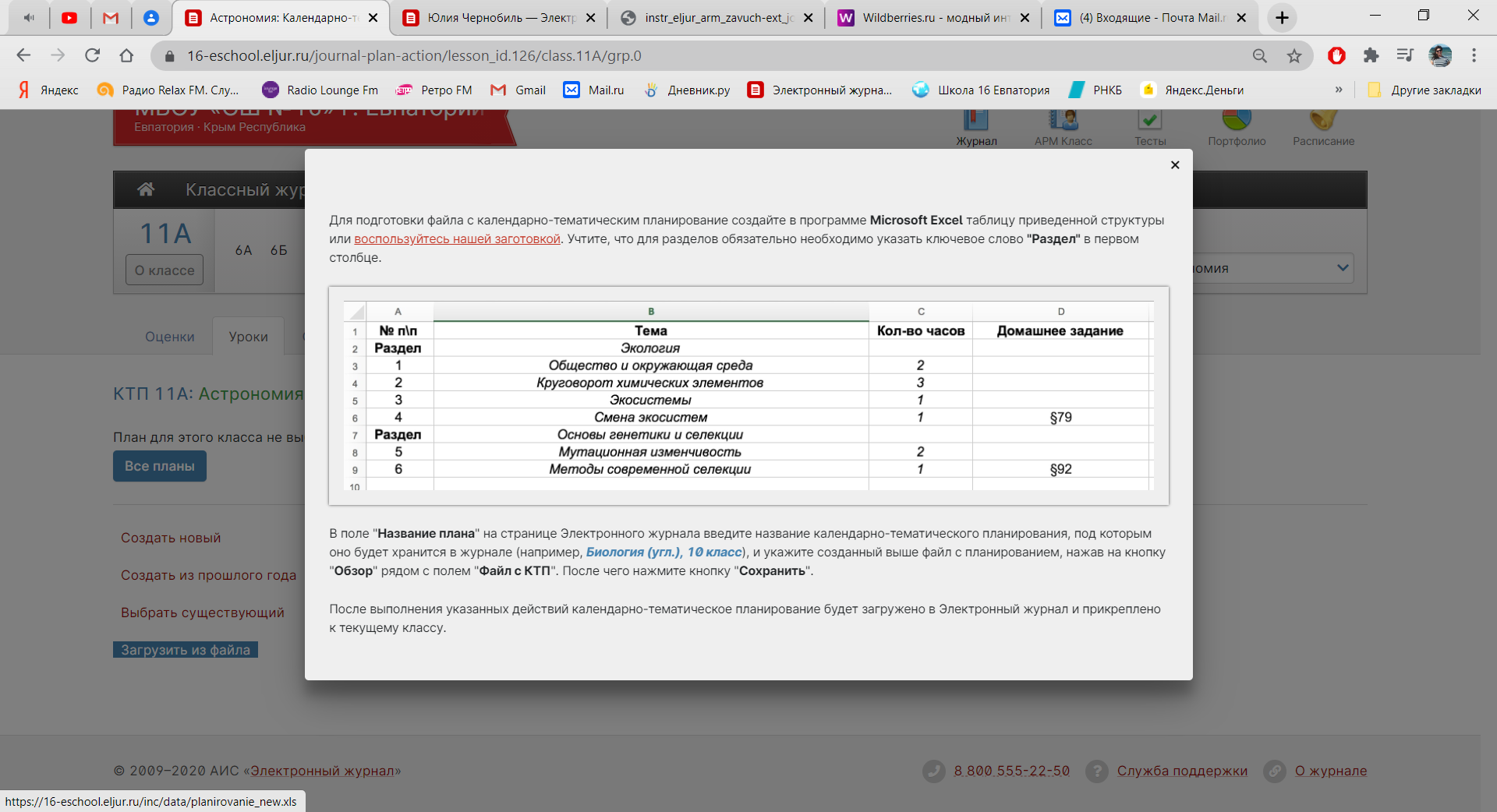 В приложенном файле Excel колонку Домашнее задание не удалять, вносить туда д/з не нужно, оставлять ее пустой.